26 ноября 2021г.                                                                                                                         № 9  Заслушав и обсудив информацию специалиста Рескома Корнийченко Т.Ю. «О мерах, принимаемых администрацией и профсоюзными организациями педагогических колледжей по соблюдению социальных гарантий и льгот, предусмотренных законодательством и отраслевым соглашением», президиум республиканской организации Общероссийского Профсоюза образования ПОСТАНОВЛЯЕТ: 	1. Информацию о совместной работе профкомов и администрации педагогических колледжей по социальной защите работников образования в рамках социального партнерства принять к сведению.2. Отметить положительную работу социальных партнеров по соблюдению социальных гарантий и льгот, предусмотренных законодательством и отраслевым соглашением:-   Казанского педагогического колледжа» (директор Залялова А.Г., председатель ПО Валиева Н. Б.);- Лениногорского музыкально-художественного педагогического колледжа (директор Тимакова Н. Г., председатель ПО Мещанова Н. И.);-     Нижнекамского педагогического колледжа (директор Астадурян Р.М., председатель ПО Ларина О.И.);-      Бугульминского педагогического колледжа (директор Калимуллин Ф М., председателя ПО Галимова Р.А.).Обобщить опыт Казанского педагогического колледжа по реализации мер социальной поддержки работников, предусмотренных КД образовательной организации; 	- опыт работы председателя профкома Лениногорского художественно- музыкального педагогического колледжа Мещановой Н.И. на семинаре председателей первичных профсоюзных организаций.4. Профсоюзным комитетам колледжей обсудить данное постановление и информацию Президиума на заседаниях профкомов.5. Рекомендовать профсоюзным комитетам в целях улучшения работы:	- актуализировать информационную работу профкома о деятельности профсоюзной организации, республиканского комитета, Центрального Совета Профсоюза;	- активизировать работу по регистрации членов профсоюза в Федеральной бонусной программе Общероссийского профсоюза образования «Profcards»;	- организовать участие профсоюзных организаций колледжа в профсоюзных конкурсах: «Лучший коллективный договор», «Лучший уполномоченный по охране труда».	6. Контроль за выполнением данного постановления возложить на гл. специалиста Рескома по работе с учреждениями профессионального образования Корнийченко Т.Ю. И Н Ф О Р М А Ц И Яо мерах, принимаемыx администрацией и профсоюзными организациями педагогических колледжей по соблюдению социальных гарантий и льгот, предусмотренных законодательством и отраслевым соглашениемПедагогические кадры являются ключевым фактором, определяющим качество образования. Именно от учителей, воспитателей, педагогов зависит, какой будет наша страна в будущем. На сегодняшний день в Татарстане сохранились 7 средних профессиональных образовательных организаций, которые занимаются подготовкой педагогических кадров:- ГАПОУ «Казанский педагогический колледж» (директор Залялова А. Г.);- ГАПОУ «Арский педагогический колледж им. Г.Тукая» (директор Гарипова Г.Ф.); - ГАПОУ «Набережночелнинский педагогический колледж» (директор Галиева А. Т.);- ГАПОУ «Нижнекамский педагогический колледж» (директор Астадурян Р.М.);- ГАПОУ «Лениногорский музыкально-художественный педагогический колледж» (директор Тимакова Н. Г.);- ГАПОУ «Мензелинский педагогический колледж им. Мусы Джалиля» (директор Ибрагимов Р. М.);- ГБПОУ «Бугульминский профессионально-педагогический колледж» (директор Калимуллин Ф. М.).
                Во всех государственных образовательных организациях функционируют первичные профсоюзные организации. Из них 5 - являются юридическими лицами и напрямую входят в структуру Республиканской организации, а две организации входят в состав территориальных организаций (Нижнекамский педагогический колледж и Бугульминский профессионально-педагогический колледж). В педагогических СПО работает 822 сотрудника, 698 из них являются членами профсоюза, что составляет 84,9% от общего количества сотрудников. 	Одна из важнейших задач, стоящая перед средним профессиональным педагогическим образованием - подготовка специалистов, востребованных на рынке труда, обладающих прочными теоретическими знаниями и профессиональными навыками. Решение этих задач в настоящее время осуществляется в рамках федерального проекта "Молодые профессионалы" Национального проекта «Образование» (далее - НПО), направленного на модернизацию СПО, в том числе, посредством внедрения адаптивных, практико-ориентированных и гибких образовательных программ с учетом региональных потребностей.                Все эти процессы непосредственным образом затрагивают права и законные интересы работников профессиональных образовательных организаций, поэтому необходима совместная работа Профсоюза по взаимодействию с социальными партнерами в решении вопросов оплаты труда, режима рабочего времени, нормирования труда, охраны труда и здоровья и других вопросов, связанных с социальными, трудовыми, экономическими правами и профессиональными потребностями членов Профсоюза.          Социальные гарантии закреплены в законодательстве РФ, Законе «Об образовании в РФ», ТК РФ, а также в отраслевом и региональном соглашениях, коллективных договорах организаций.Оплата труда работников осуществляется в соответствии с Постановлением КМ РТ от 31.05. 2018г. № 412 и Положением об оплате труда образовательных организаций СПО.           Учебная нагрузка педагогических работников распределяется в соответствии с действующими рекомендациями, положениями и сообщается им до начала отпуска. В текущем учебном году средняя учебная нагрузка педагогов составила 1,5 ставки (1080 час.)Заработная плата устанавливается с учетом окладов, выплат стимулирующего и компенсационного характера. Расходование средств на оплату труда работников СПО в 2020 году и за 10 месяцев 2021 года составило:Средняя заработная плата работников образования в 2020 и 2021гг.        Заработная плата выплачивается регулярно, задолженности нет. Вместе с тем, необходимо отметить, что практически все преподаватели работают более чем на 1,5 ставки, так как оклад за ставку преподавателя составляет 14 236 руб. Преподаватель вынужден брать дополнительную нагрузку. 	В педагогических колледжах работают 20 педагогов, имеющих ученую степень - кандидат наук. Шестерым из них (Казанский педагогический колледж) Коллективным договором установлена надбавка к должностному окладу 3000 руб. из доходов предпринимательской деятельности колледжа. 	Важным является желание молодых преподавателей работать в системе профессионального образования.   Несмотря на то, что общее количество молодых сотрудников составляет 17,2% (142 сотрудника до 35 лет, из них 108 - преподаватели), есть колледжи, где молодых преподавателей крайне мало.         Но есть и положительные примеры: так в Казанском педагогическом колледже из 171 сотрудника 53 работника в возрасте до 35 лет, что составляет 30,9% коллектива. Из них педагогов - 30 человек, 9 из которых получают доплату из внебюджетного фонда в размере 1500 руб. ежемесячно в течение трех лет.Общероссийским Профсоюзом образования на протяжении двух лет велась работа по повышению размера оплаты за классное руководство (кураторство) в средне – профессиональном образовании. В этом процессе активное участие принимали и СПО. В 2020 году по инициативе профкомов от администрации и преподавателей колледжей в Реском Профсоюза образования на имя председателя Прохорова Ю.П. были отравлены письма с просьбой о пересмотре оплаты труда за классное руководство.Общероссийским Профсоюзом образования были подготовлены предложения, которые дважды рассматривались в Совете Федерации РФ в рамках круглых столов. Эти предложения вошли в рекомендации, направленные в адрес Федерального Собрания, Правительства РФ, Министерства просвещения РФ. И предложение Общероссийского Профсоюза образования - распространить федеральную выплату за классное руководство кураторам - реализовано в этом году.           21 апреля 2021 года Президент Российской Федерации, обращаясь с Посланием к Федеральному Собранию, предложил поддержать кураторов учебных групп техникумов и колледжей, включив их в категорию получателей доплат за классное руководство в размере пяти тысяч рублей. С 1 сентября эта доплата осуществляется.        Одним из важных направлений совместной деятельности социальных партнеров является развитие педагогического потенциала, создание условий для непрерывного профессионального развития. В педагогических колледжах работают 424 педагога. Педагоги активно участвуют в работе научно-практических конференций, семинаров, публикуются в научно-методических изданиях, участвуют в конкурсах профессионального мастерства и профсоюзных конкурсах.         Из 424 работников награждены знаком «За заслуги в образовании РТ» 95 человек, «Почетной грамотой МО и Н РФ» - 51, Почетной грамотой МО и Н РТ – 123, имеют звание «Заслуженный учитель Республики Татарстан» - 14, знак «Отличник народного просвещения» - 7, знак «Почетный работник среднего образования РФ» - 23, знак «Почетный работник воспитания и просвещения» - 1.              В 2020 году по инициативе республиканского комитета и при поддержке Министерства образования и науки РТ на базе Казанского педагогического колледжа был проведен республиканский конкурс «Молодой преподаватель СПО - 2020». Победители и призеры конкурса были поощрены республиканским комитетом Профсоюза поездкой на теплоходе по Волге. Среди них молодые педагоги Казанского и Лениногорского колледжей.  Правом на дополнительное профессиональное образование по профилю педагогической деятельности не реже, чем один раз в три года, в 2019-2020 года воспользовалось 222 работника.	Аттестация педагогических работников образовательных организаций среднего образования в 2019-2021гг. осуществлялась в соответствии с действующими федеральными и региональными нормативными документами. С целью установления первой и высшей квалификационной категории аттестован 181 педагогический работник образовательных организаций среднего образования (педагогические колледжи). Из них: 82 педагогам установлена первая квалификационная категория; 99 педагогам - высшая квалификационная категория.В соответствии с отраслевым соглашением льготами при прохождении педагогической аттестации воспользовались 167 членов профсоюза.Предоставлялись работникам образования оплачиваемые свободные дни по следующим причинам.Так, в прошлом году 253 женщинам, имеющим детей в возрасте до 16 лет, предоставлены полностью оплачиваемые «мамины дни». Дополнительными оплачиваемыми днями по социально значимым причинам воспользовалось 336 работников среднего профессионального образования (40,8%).231 работнику, проработавшему в течение учебного года без листа нетрудоспособности, предоставлено по три дня дополнительного отпуска. Два работника воспользовались правом в соответствии со статьей 335 ТК РФ на дополнительный отпуск сроком до одного года. 2 работника образования, имеющие детей-инвалидов, пользуются 4 дополнительными выходными днями в месяц по уходу за детьми-инвалидами. Одному работнику, вышедшему на пенсию, при оставлении рабочего места выплачено материальное вознаграждение в размере должностного оклада. По другим причинам, таким как:- смерть родителей, членов семьи, близких родственников - 34 работника;- имеющих родителей в возрасте 80 лет и старше - 36 работников;- провожающие ребенка в 1 класс - 21 работник;- бракосочетание - 4 работника;- переезд на новое место жительства – 3;- проводы сына в армию -2.Профсоюзные организации принимают участие в реализации социального проекта Рескома Профсоюза «За здоровьем в Крым».  В 2021 году 7 членов профсоюза и члены их семей (Мензелинский и Арский колледжи) отдохнули в Крыму.В реализации проекта «Льготное потребительское кредитование» для работников образования через ПАО «АК Барс» Банк 12 членов Профсоюза получили кредиты на сумму около 120 000 тыс. рублей.	9 работников образования в целях оздоровления воспользовались льготными санаторными путевками за счет средств республиканского Профсоюзного бюджета. Льготными путевками со скидкой 20% - 24 члена Профсоюза.        В Федеральной бонусной программе «Profcards» зарегистрированы всего 173 члена профсоюза, состоящих на учете в профсоюзных организациях СПО. 	В коллективных договорах образовательных организаций предусмотрены дополнительные выплаты за счет средств администрации и профсоюзного бюджета:	- Арский педагогический колледж - юбилярам в размере 1000 руб.(администрация) и 500 руб. (профком) (женщины - 55 лет, мужчины - 60 лет) (в 2019-2021гг. - 15 работникам); 	- Казанский педагогический колледж - юбилярам в размере оклада (женщины - 55 лет, мужчины - 60 лет) (в 2019-2021гг. - 7 работникам); 	- на похороны (смерть родителей, членов семьи, близких родственников - администрация 5000 руб., профком - 5000 руб.  (в 2019-2021гг. выплачено 98 работникам).          -  работающим одиноким матерям, имеющим трех и более детей до 16 лет, предоставляется единовременная помощь (1 раз в год) в размере оклада.          Есть и другие льготы, прописанные в коллективном договоре.         	Единовременная материальная помощь предоставляется:- работникам, имеющим детей-инвалидов, в размере оклада (1 раз в год) по заявлению и копиям медицинских заключений;- работникам-инвалидам в размере оклада (1 раз в год) по заявлению икопиям медицинских заключений.         Частичная компенсация затрат на продолжительное медицинское лечение (при предоставлении соответствующих документов на рассмотрение комиссии по заработной плате).          Членам профессионального союза работников образования и науки профком дополнительно к материальной помощи колледжа выделяет единовременную материальную помощь. Лениногорский колледж           Руководством колледжа предоставляются оплачиваемые свободные дни педагогам, принимающим участие в подготовке участников WS и Абилимпикс: региональных чемпионатов - 2 дня, национальных - 4 дня, мировых - 9 дней к отпуску (возможно использование в течение года после чемпионата).Предусмотрены дополнительные оплачиваемые отпуска - членам профкома - 2 рабочих дня, казначею - до 3-х рабочих дней; уполномоченному (доверенному) лицу по охране труда - 1 день в квартал, по согласованию с руководителем организации и профсоюзного комитета.           Профсоюзный комитет оказывает материальную помощь членам Профсоюза из средств профсоюзного бюджета:- к юбилеям преподавателей и сотрудников колледжа - 500 рублей,- в связи со стационарным лечением - от 500 до 1000 рублей,- в связи со смертью близких родственников - 1000 рублей. 	Нижнекамский колледж «Папин день» при встрече жены с новорожденным из роддома - один оплачиваемый день. Бугульминский колледжДля поездки к сыну на принятие им присяги - три рабочих дня.	Мензелинский педагогический колледж	Хорошая инициатива профсоюзного комитета, но, к сожалению, не отраженная в правовых актах: 	- похороны (смерть родителей, членов семьи, близких родственников - профком - 2000 руб.;	- рождение ребенка - 2000 руб. - профком.         	В образовательных организациях уделяется   большое    внимание   вопросам организации общественного   контроля   за   охраной   труда   и обеспечением безопасных   условий   жизнедеятельности.   Ежегодно заключаются Соглашения по охране труда.	Профкомами колледжей уделяется пристальное внимание вопросам обеспечения требований охраны труда в образовательных организациях. В 2019-2021гг. несчастных случаев с работниками образования в педагогических колледжах нет.         Профсоюзные организации осуществляют общественный контроль за соблюдением требований охраны труда в своих организациях.   С этой целью проводятся обследование рабочих мест, зданий и сооружений. В ППО избраны и работают уполномоченные по охране труда.С 22 по 29 сентября во всех колледжах проводилась профсоюзная неделя.В Лениногорском колледже    в рамках проведения профсоюзной недели прошел круглый стол с участием членов профкома и руководителя образовательной организации «Есть Профсоюз – есть коллективный договор».В Бугульминском колледже - торжественное вручение электронных Профсоюзных билетов членам профсоюза.           В мае 2020 года профсоюзная организация «Лениногорского музыкально-художественного педагогического колледжа (директор Тимакова Н. Г.)  приняла участие в республиканском смотре – конкурсе первичных профсоюзных организаций «Первичная организация – основа профсоюза», на котором заняла II место в номинации «Лучшая первичная профсоюзная организация СПО».        В образовательных организациях созданы условия для творческого труда педагогов. Так, в Набережночелнинском педагогическом колледже имеются комната психологической разгрузки, секция аэробики для преподавателей.        В Лениногорском - спортивная секция по суставной гимнастике «Здоровье», секция тенниса и бадминтона для преподавателей и сотрудников, кроме того, профком организует выезды на природу- «Зеленые» педсоветы.       В Казанском колледже - тренажерный зал, комната психологической разгрузки. 	В соответствии с Федеральным законом «О профессиональных союзах, их правах и гарантиях деятельности» коллективными договорами для председателей первичных профсоюзных организаций предусмотрены дополнительные льготы: предоставляются дополнительные дни к отпуску. В Бугульминском колледже   председателю первичной профсоюзной организации предусмотрена выплата в размере оклада к отпуску. В Нижнекамском колледже установлена доплата в размере 1500руб. ежемесячно из внебюджетного фонда. 	Вместе с тем, социальным партнерам необходимо уделять пристальное внимание проблемам, которые необходимо решать совместными усилиями с профсоюзными организациями. Предоставлять возможность председателям первичных профсоюзных организаций проходить обучение по правовым вопросам, регулированию трудовых отношений, предоставлении льгот и гарантий, предусмотренных отраслевым соглашением, коллективными договорами.Совместно осуществлять мониторинг предоставления льгот и гарантий, предусмотренных законодательством, отраслевым и территориальным Соглашением, коллективными договорами. Председателям профсоюзных организаций активизировать информационную разъяснительную работу по информированию членов Профсоюза, руководителей образовательных организаций о работе выборных органов Профсоюз о реализации мер социальной поддержки.       С целью обобщения опыта организовать участие профсоюзных организаций колледжей в республиканских профсоюзных конкурсах: «Лучший коллективный договор», «Лучший уполномоченный по охране труда».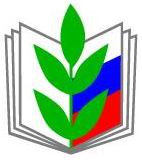 ПРОФЕССИОНАЛЬНЫЙ СОЮЗ РАБОТНИКОВ НАРОДНОГО ОБРАЗОВАНИЯ И НАУКИ РОССИЙСКОЙ ФЕДЕРАЦИИРЕГИОНАЛЬНАЯ ОРГАНИЗАЦИЯ ПРОФЕССИОНАЛЬНОГО СОЮЗА РАБОТНИКОВ НАРОДНОГО ОБРАЗОВАНИЯ И НАУКИ РОССИЙСКОЙ ФЕДЕРАЦИИВ РЕСПУБЛИКЕ ТАТАРСТАН(ТАТАРСТАНСКАЯ РЕСПУБЛИКАНСКАЯ ОРГАНИЗАЦИЯ ОБЩЕРОССИЙСКОГО ПРОФСОЮЗА ОБРАЗОВАНИЯ)ПРЕЗИДИУМПОСТАНОВЛЕНИЕПРОФЕССИОНАЛЬНЫЙ СОЮЗ РАБОТНИКОВ НАРОДНОГО ОБРАЗОВАНИЯ И НАУКИ РОССИЙСКОЙ ФЕДЕРАЦИИРЕГИОНАЛЬНАЯ ОРГАНИЗАЦИЯ ПРОФЕССИОНАЛЬНОГО СОЮЗА РАБОТНИКОВ НАРОДНОГО ОБРАЗОВАНИЯ И НАУКИ РОССИЙСКОЙ ФЕДЕРАЦИИВ РЕСПУБЛИКЕ ТАТАРСТАН(ТАТАРСТАНСКАЯ РЕСПУБЛИКАНСКАЯ ОРГАНИЗАЦИЯ ОБЩЕРОССИЙСКОГО ПРОФСОЮЗА ОБРАЗОВАНИЯ)ПРЕЗИДИУМПОСТАНОВЛЕНИЕПРОФЕССИОНАЛЬНЫЙ СОЮЗ РАБОТНИКОВ НАРОДНОГО ОБРАЗОВАНИЯ И НАУКИ РОССИЙСКОЙ ФЕДЕРАЦИИРЕГИОНАЛЬНАЯ ОРГАНИЗАЦИЯ ПРОФЕССИОНАЛЬНОГО СОЮЗА РАБОТНИКОВ НАРОДНОГО ОБРАЗОВАНИЯ И НАУКИ РОССИЙСКОЙ ФЕДЕРАЦИИВ РЕСПУБЛИКЕ ТАТАРСТАН(ТАТАРСТАНСКАЯ РЕСПУБЛИКАНСКАЯ ОРГАНИЗАЦИЯ ОБЩЕРОССИЙСКОГО ПРОФСОЮЗА ОБРАЗОВАНИЯ)ПРЕЗИДИУМПОСТАНОВЛЕНИЕО мерах, принимаемых администрацией и профсоюзными организациями педагогических колледжей по соблюдению социальных гарантий и льгот, предусмотренных законодательством и отраслевым соглашением                              Председатель 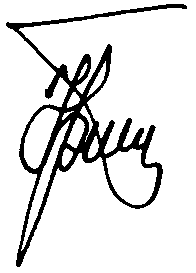  Ю.П. ПрохоровПлан на 2021 год (руб.)Факт за 9 месяцев 2021 (руб.)Фонд оплаты труда199 424 251164 588 688Педагогические колледжиПреподавательПреподавательВоспитательВоспитательАдминистрацияАдминистрацияТехническийперсоналТехническийперсонал2020 2021202020212020202120202021Казанский36 87839 95930 16734,51075 08773 55326 82529 705Набережночелнинский35 30036 80024 00024 70060 06864 60916 70017 000Нижнекамский4409914 363Арский 36 6303874015 70016 14045,32485001295013.000Мензелинский354003910015 00015 000176001940012 00012 000Лениногорский3636638 71720 65320 31315 41516 34312 13012 792Бугульминский38 26539 16413 04213 042--21 56722 353